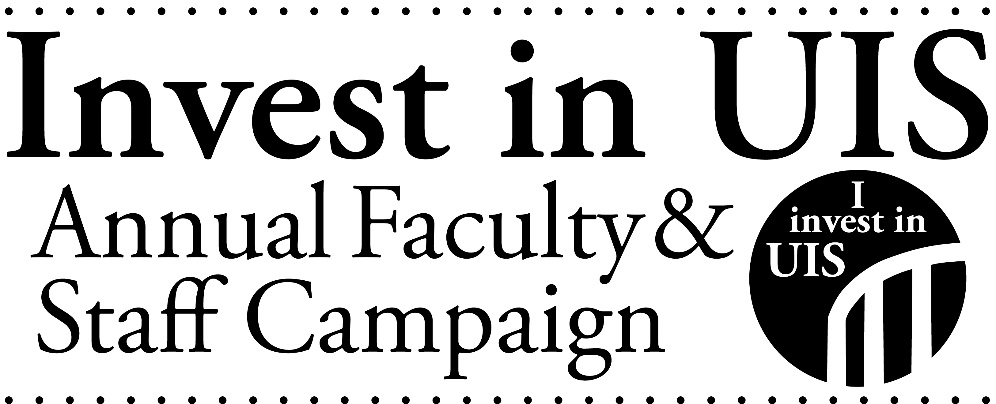 Where UIS Employees Gave in Fiscal Year 2022 (all funds)Academic Affairs Fund for ExcellenceAlternative Spring BreakAlumni Association ScholarshipAstronomyAthletics UnrestrictedBill and Frances Cosgrove Water Resource Management ScholarshipBlack Student UnionCampus RecreationCAP Honors Study Away ScholarshipCareer Development CenterCenter for Online Learning, Research and ServiceChancellor's Fund for ExcellenceChancellor's Unrestricted FundCheerleadingChild Care CenterChild Residential RSLChristian Student FellowshipCollege of Business and ManagementCollege of Business and Management ScholarshipCollege of Education and Human ServicesCollege of Public Affairs & AdministrationCollege of Public Affairs & Administration ScholarshipCollege RepublicansCommunicationDavid Everson Memorial FundDiversity CenterDr. Clarice Ford "Whatever It Takes" Fund Dr. Rassule Hadidi MIS ScholarshipEducational LeadershipFeng-Shun "Leo" Bin Memorial Finance Student Support FundField Station at Lake SpringfieldField Stations General FundFriends of Brookens Library Friends of Emiquon ProjectFRIENDS of UIS Performing Arts CenterGender and Sexuality Student ServicesGobberdiel Endowment Gonulsen Athletic ScholarshipGood as Gold CeremonyGus Pflugmacher Basketball ScholarshipHistoryHockenyos Family ScholarshipHuman Development CounselingIllinois Innocence ProjectInformation Technology ServicesInnovate SpringfieldIntercollegiate BaseballJulie and William Kellner Working Student ScholarshipK Fund Karen Swan Memorial Landscape and Garden Fund Leonard Branson Accountancy ScholarshipLibrary FundLincoln Legacy Lecture SeriesLincoln Studies Madeline Roy Memorial ScholarshipMedical Laboratory Science Student Support FundMen’s Cross Country and TrackMen's BasketballMen's GolfMen's SoccerMen's Soccer ScholarshipsMen's TennisMilitary/Veterans Emergency GrantModel United NationsMusicMusic Lessons AwardMusic Merit AwardsNecessary Steps Mentoring ProgramNPR IllinoisNPR Illinois Quasi-EndowmentOffice of Disability ServicesOur Stage Our Voices ProgramPlaque and Memorial FundPublic Affairs ReportingRand Linton Megginson Memorial ScholarshipRosie Richmond ScholarshipSafe ZoneSangamon ExperienceSchweighauser Astronomy Fund Shelterbelt Reading SeriesSpeech and Debate TeamStaff ScholarshipStars Athletics Scholarship SocietyStars Supply ShopStudent Affairs Fund for ExcellenceStudent Chapter of the Society for Advancement of ManagementStudent Managed Investment FundStudent Union BuildingStudents Transitioning for Academic Retention and Success (STARS)Suzanna Kay Shiner ScholarshipTed Mims ScholarshipTerri Jackson Book AwardTheatreTheatre ScholarshipUIS Alumni AssociationUIS Cares Food PanrtyUIS FundUIS Journal NewspaperUIS Scholarship FundUndergraduate Student ResearchViolet Rose Salela Music ScholarshipVisual Arts GalleryVolunteer and Civic Engagement CenterWomen’s Cross Country and TrackWomen's BasketballWomen's CenterWomens GolfWomen's SoccerWomens SoftbalWomens TennisWomen's VolleyballWomen's Volleyball Scholarships